Jessica Becker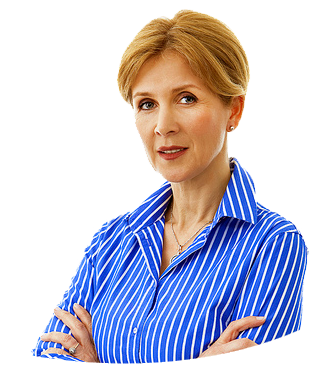 WebentwicklerAddresse: Universitätsstraße 2, 86159 AugsburgTelefon: 0977 99 88 77 | Email: info@lebenslaufgestalten.deWebsite: www.lebenslaufgestalten.de